Malo pričekajte ...   Učitavanje podataka je u tijeku 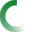 učiRadno mjesto SPREMAČ/ICA
Mjesto rada: FAŽANA, PO PEROJ, ISTARSKA ŽUPANIJA Broj traženih radnika: 1Vrsta zaposlenja:  neodređeno Radno vrijeme: puno radno vrijeme Smještaj: Nema smještaja Naknada za prijevoz: U cijelosti Natječaj vrijedi od: 4.5.2022.Natječaj vrijedi do: 13.5.2022. Temeljem Zakona o odgoju i obrazovanju u osnovnoj i srednjoj školi (“N.N.” br. 87/08., 86/09., 92/10., 105/10., 90/11., 5/12., 16/12., 86/12., 126/12.,  94/13., 152/14., 7/17., 68/18.,98/19), i Pravilnika  o načinu i postupku zapošljavanja te procjeni i vrednovanju kandidata za zapošljavanje Osnovna škola Fažana, Puljska cesta 9, 52212 Fažana, raspisuje NATJEČAJza popunu radnog mjestaSPREMAČ/ICA– 1 izvršitelj/ica s punim radnim vremenom  na neodređeno radno vrijeme Opći uvjeti: Prema Zakonu o odgoju i obrazovanju u osnovnoj i srednjoj školi (“N.N.” br. 87/08., 86 /09., 92/10.,105/10., 90/11., 16/12., 86/12., 94/13., 152/14. i 7/17.  68/18.,98/19), Pravilniku o radu u OŠ Fažana Prijava na natječaj mora sadržavati:– osobno ime,– adresu stanovanja,– kontakt; broj telefona i/ili mobitela,– e-mail adresu,– radno mjesto za koje se prijavljuje.Uz prijavu na natječaj kandidati trebaju dostaviti sljedeću dokumentaciju:– životopis,– dokaz o državljanstvu,– dokaz o stručnoj spremi (završena osnovna škola),– uvjerenje nadležnog suda da podnositelj prijave nije pod istragom i da se protiv podnositelja prijave ne vodi kazneni postupak glede zapreka za zasnivanje radnog odnosa iz članka 106. Zakona ne stariji od 3 dana od dana objave natječaja,– elektronički zapis ili potvrda o podacima evidentiranim u bazi podataka Hrvatskog zavoda za mirovinsko osiguranje ili potvrda poslodavca o odgovarajućim poslovima ne stariji od dana objave natječaja.Dokumenti se prilažu u neovjerenom presliku. Izabrani kandidat prije sklapanja ugovora o radu dužan je poslodavcu dostaviti originalne dokumente ili ovjerene preslike originala.Na natječaj se mogu javiti osobe oba spola pod jednakim uvjetima.Kandidati koji se javljaju na natječaj i pozivaju se na pravo prednosti pri zapošljavanju prema posebnom propisu dužni su se u prijavi pozvati na to pravo i uz prijavu na natječaj dužni su, osim dokaza o ispunjavanju traženih  uvjeta, dostaviti sve dokaze o ostvarivanju prava prednosti pri zapošljavanju.Pozivaju se osobe iz članka 48. stavaka 1.-3 Zakona o civilnim stradalnicima iz Domovinskog rata („Narodne novine“ br. 84/21) ) da uz prijavu na natječaj dostave dokaze iz članka 49. stavka 1. Zakona o civilnim stradalnicima iz Domovinskog rata („Narodne novine“ br. 84/21), a u svrhu ostvarivanja prava prednosti pri zapošljavanju i popunjavanju radnog mjesta. Dodatne informacije o dokazima koji su potrebni za ostvarivanje prava prednosti pri zapošljavanju, potražiti na poveznici:https://branitelji.gov.hr/UserDocsImages//dokumenti/Nikola//popis%20dokaza%20za%20ostvarivanje%20prava%20prednosti%20pri%20zapo%C5%A1ljavanju-%20Zakon%20o%20civilnim%20stradalnicima%20iz%20DR.pdf Sukladno Uredbi (EU) 2016/679 Europskog parlamenta i Vijeća od 27. travnja 2016. o zaštiti pojedinaca u vezi s obradom osobnih podataka i o slobodnom kretanju takvih podataka, te Zakonu o provedbi Opće uredbe o zaštiti podataka („Narodne novine“ br. 42/18), prijavom na natječaj kandidat daje privolu za prikupljanje i obradu osobnih podataka iz natječajne dokumentacije u svrhu provedbe natječajnog postupka.Kandidati koji se pozivaju na pravo prednosti pri zapošljavanju u skladu s člankom 102. Zakona o hrvatskim braniteljima iz Domovinskog rata i članovima njihovih obitelji (NN 121/17.) dužni su se u prijavi pozvati na to pravo i uz prijavu na natječaj dužni su, osim dokaza o ispunjavanju traženih uvjeta, priložiti i dokaze propisane člankom 103. stavkom 1Zakona o hrvatskim braniteljima iz Domovinskog rata i članovima njihovih obitelji (NN 121/17.).Poveznica na internetsku stranicu Ministarstva:https://branitelji.gov.hr/UserDocsImages//NG/12%20Prosinac/Zapo%C5%A1ljavanje//Popis%20dokaza%20za%☐20ostvarivanje%20prava%20prednosti%20pri%20zapo%C5%A1ljavanju.pdfSve kandidate koji su pravodobno dostavili potpunu prijavu sa svim prilozima odnosno ispravama i koji ispunjavaju uvjete natječaja Povjerenstvo će pozvati na procjenu ili testiranje najmanje tri dana prije dana određenog za procjenu ili testiranje. Poziv će se dostaviti putem elektroničke pošte na e- mail kandidata i bit će objavljen na javno dostupnim mrežnim stranicama Škole.http:// http://os-fazana.skole.hr/Kandidati koji su pravodobno podnijeli potpunu prijavu te ispunjavaju uvjete natječaja obvezni su pristupiti procjeni (intervju), prema odredbama Pravilnika o načinu i postupku zapošljavanja u Osnovnoj školi Fažana.Kandidat koji nije pristupio procjeni (intervju) ne smatra se kandidatom.Sukladno Uredbi (EU) 2016/679 Europskog parlamenta i Vijeća od 27. travnja 2016. o zaštiti pojedinaca u vezi s obradom osobnih podataka i o slobodnom kretanju takvih podataka, te Zakonu o provedbi Opće uredbe o zaštiti podataka („Narodne novine“ br. 42/18), prijavom na natječaj kandidat daje privolu za prikupljanje i obradu osobnih podataka iz natječajne dokumentacije u svrhu provedbe natječajnog postupka.Rok za podnošenje prijava je 13.5.2022.Prijave s nepotpunom i neodgovarajućom dokumentacijom kao i nepravovremeno dostavljene prijave neće se razmatrati.Sve kandidate izvijestit će se o rezultatima natječaja na isti način u roku od petnaest dana od dana sklapanja ugovora o radu s izabranim kandidatom, osim ako posebnim propisom nije drugačije određeno. 
Prijave se podnose na adresu:
Osnovna škola Fažana, Puljska cesta 9, Fažana, s naznakom „ Za natječaj –spremač/ica”Fažana, 3.5.2022.KLASA: 112-02/22-02/03URBROJ: 2168-02-01-22-01
Dno obrascaU  juhnjd.eolwijrfkjwlkr